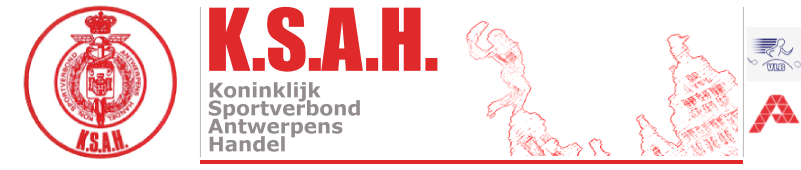 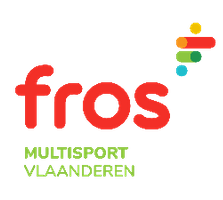                                                    Aangesloten bij Fros Multisport Vlaanderen                                                                                                                                                                                                              _____________________________________________________________________________________ATLETIEK AFDELINGKSAH ETENTJE  VAN SODIPA 15 JULI 2023 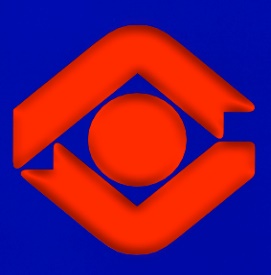 NA de meeting van 15/7/2023 organiseert SODIPA als extra evenement tijdens dit zomerseizoen een KSAH-etentje met een aperitief,  een Breugel buffet en water aan tafel voor de prijs van  35 € pp in het BVAC clublokaal de  PAARSE VLAM  kielpark – sportpark Willem Eekelers – 2020 Antwerpen. Alle atleten van de andere clubs, juryleden, sympathisanten en partners zijn van harte welkom. Inschrijven hiervoor is noodzakelijk en kan vóór 5 juli per mail naar vera.verrept@gmail.com of via berichtje 0486 31 71 18. Betaling kan gestort worden op de rekening SODIPA BE35 4039 1083 6137 vóór 5 juli 2023 vermelding van naam + het aantal personen. OPGELET: parkeren in de buurt is betalend (2uur gratis – registreren verplicht), enkel aan de sporthal Kiel (+ 800m) zijn gratis parkeerplaatsen.Misschien tot dan !!!!!